Резисторы постоянные непроволочные металлопленочные Р1-2РРезисторы металлопленочные типа Р1-2Р предназначены для работы в цепях постоянного, переменного токов и в импульсных режимах. Резисторы изготавливаются в соответствии с техническими условиями ШКАБ.434110.004 ТУ (приемка «OTK»), соответствуют требованиям ГОСТ 24238. Вид климатического исполнения В 2.1 по ГОСТ 15150.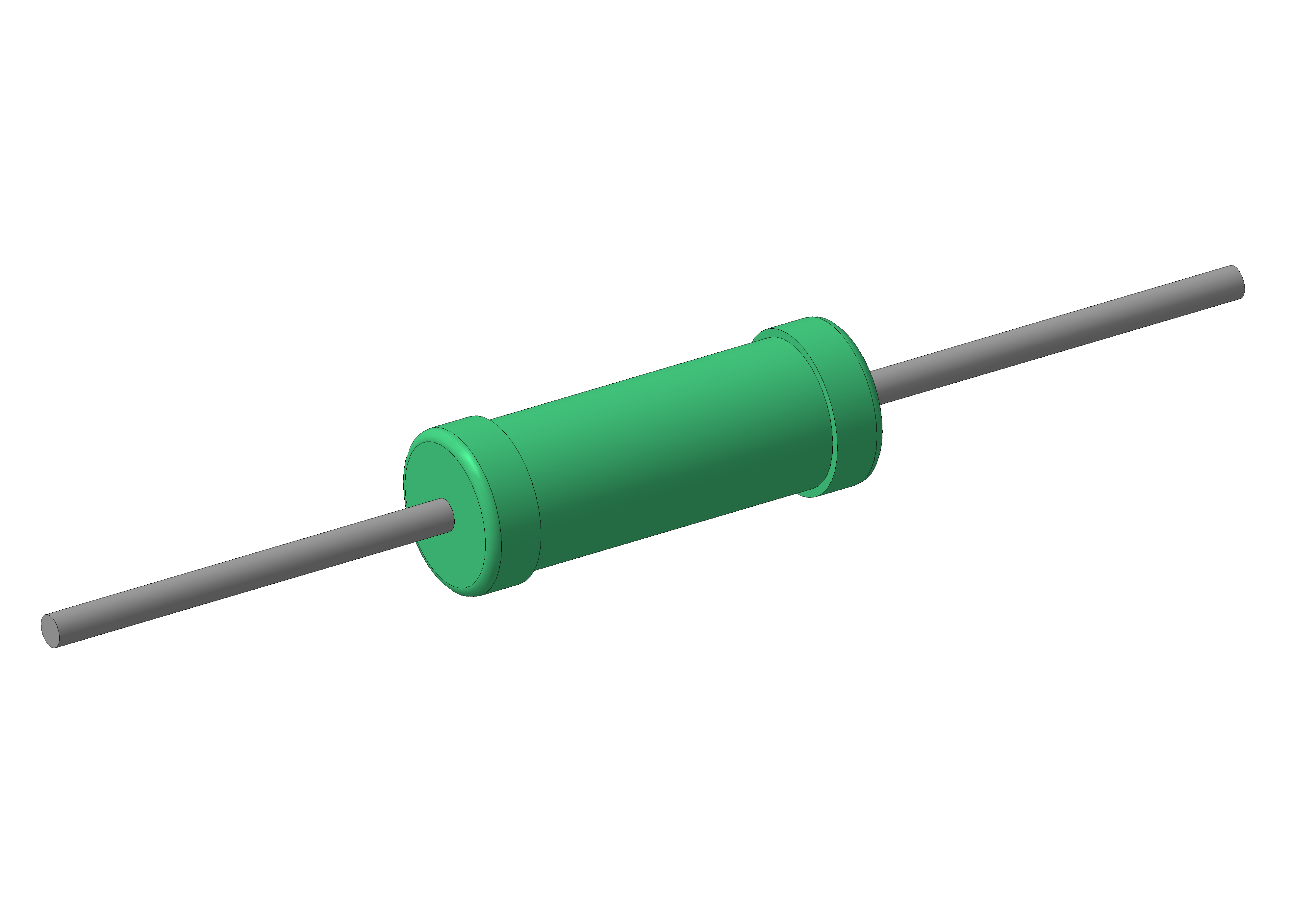                            _        ТКС не нормируется на резисторах с номинальным сопротивлением свыше 22 МОм.                           _        Допускается по согласованию с изготовителем изготавливать резисторы мощностью 0,33; 0,4; 0,5 Вт с диметром вывода (0,5±0,06) мм.ИЗМЕНЕНИЕ СОПРОТИВЛЕНИЯ РЕЗИСТОРОВИзменение сопротивления резисторов в течение 1000 ч не более: ±2% или 0,1 Ом (в зависимости от того, какое из значений больше) для резисторов с допускаемым отклонением сопротивления ±0,25; ±0,5; ±1; ±2;±3% или 0,1 Ом (в зависимости от того, какое из значений больше) для резисторов с допускаемым отклонением сопротивления ±5%; ±10% сопротивлением свыше 0,91 Ом;±10% для резисторов мощностью 0,125, 0,33 Вт сопротивлением с 3 МОм до 100 МОм;±10% или 0,02 Ом (в зависимости от того, какое из значений больше) для резисторов сопротивлением от 0,1 до 0,91 Ом;Изменение сопротивления резисторов в течение наработки должно быть не более: ±5% или 0,1 Ом (в зависимости от того, какое из значений больше) для резисторов с допускаемым отклонением сопротивления ±0,25; ±0,5; ±1; ±2%;±10% или 0,1 Ом (в зависимости от того, какое из значений больше) для резисторов с допускаемым отклонением сопротивления ±5%; ±10% сопротивлением свыше 0,91 Ом;±10% или 0,015 Ом (в зависимости от того, какое из значений больше) для резисторов сопротивлением от 0,1 до 0,91 Ом.ДОПУСТИМАЯ МОЩНОСТЬ РАССЕЯНИЯ РЕЗИСТОРОВДопустимая мощность рассеяния резисторов для всего интервала рабочих температур среды от 213 до 428 К (от минус 60 С до плюс 155 С) при атмосферном давлении 84 000 - 106 700 Па (630- рт. ст.)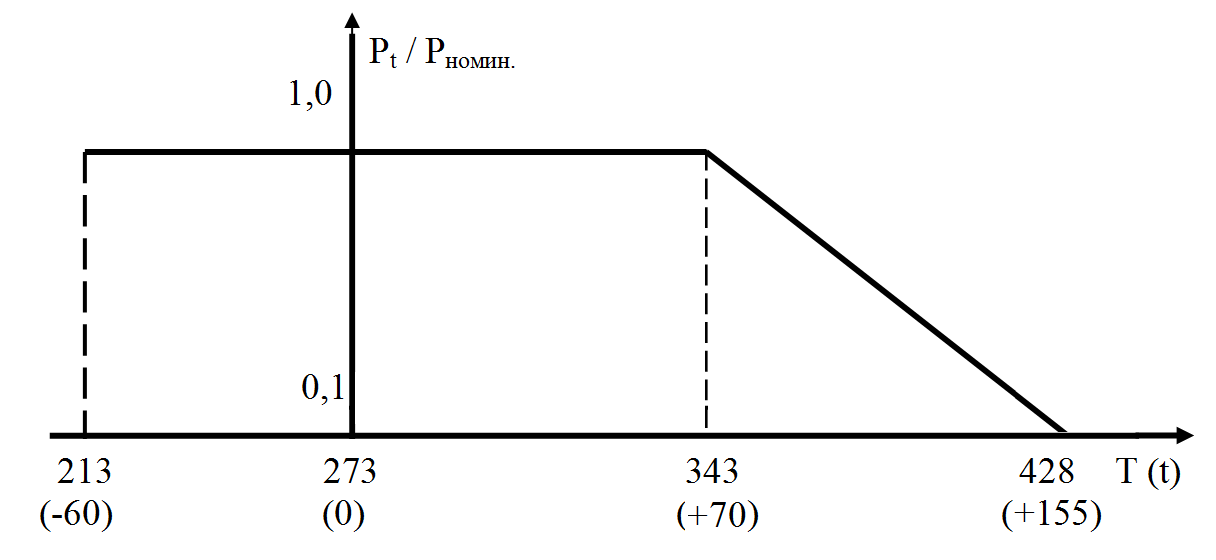 Pt - допустимая мощность рассеяния, ВтP номин. - номинальная мощность рассеяния, ВтТ(t) -  температура окружающей среды, К ( оС )Допустимая мощность рассеяния резисторов для всего интервала давлений при эксплуатации от 1,3×10-4 до 2,94×105 Па (от 10-6 до 2 207 мм рт. ст.) в интервале температур от минус 60 до 155 С (от 213 до 428 К)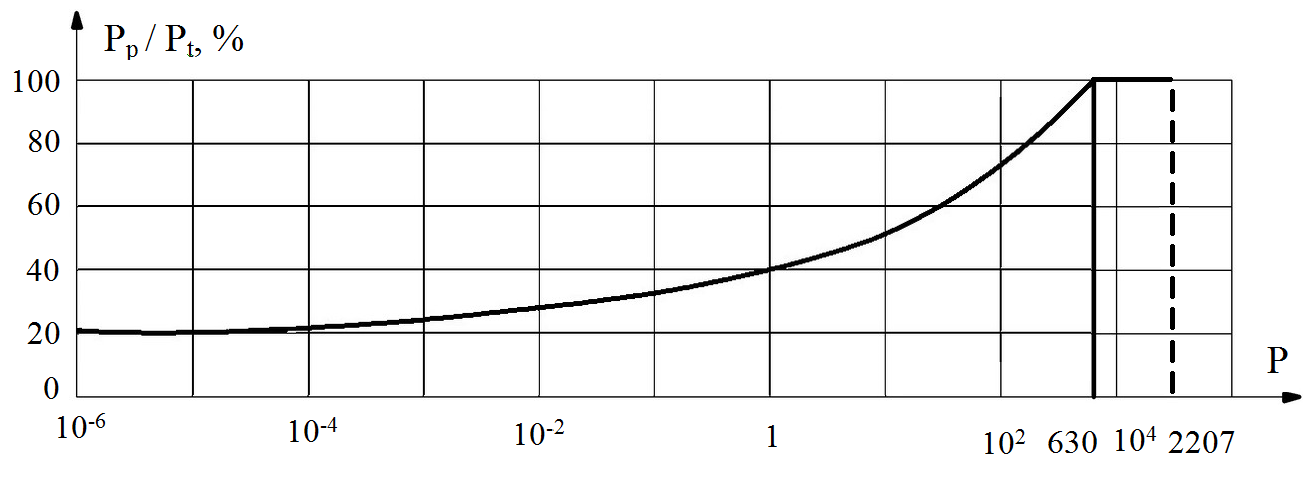 Р – атмосферное давление, мм рт. ст.Рр - допустимая мощность рассеяния при заданной величине атмосферного давления, ВтРt - допустимая мощность рассеяния при заданной величине температуры окружающей среды, Вт ПАРАМЕТРЫ ИМПУЛЬСНОГО РЕЖИМАДопустимая перегрузка по мощности q = P имп. / P номин. при средней мощности рассеяния не более  P номин. (Р ср. ≤ Р номин.)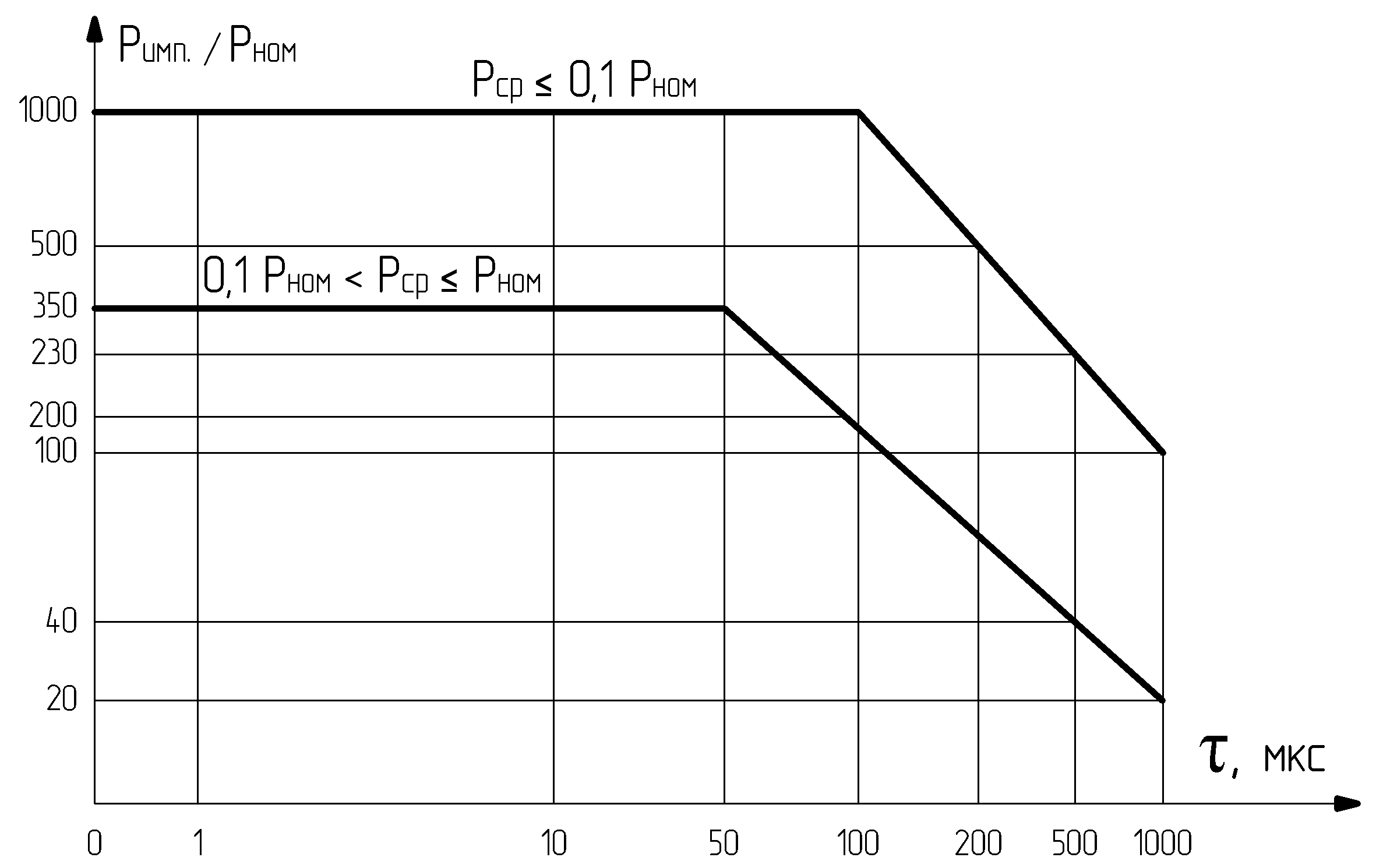 Для резисторов с номинальным сопротивлением до 100 Ом включительно и резисторов мощностью 0,25, 0,5, 0,75 Вт допустимая перегрузка (q) при средней мощности менее или равной 0,1 Р номин. не должна превышать 500.Для резисторов номинальной мощностью рассеяния 1, 2 и 3 Вт допустимая перегрузка не более 200, длительность импульса не более 200 мкс, частота повторения импульсов (f) не более 500 кГц.НАДЕЖНОСТЬ РЕЗИСТОРОВИнтенсивность отказов (λ) резисторов в течение наработки tλ = 30 000 часов в номинальном режиме эксплуатации Р = Рномин., не более 2х10-8 1/час.Гамма-процентный срок сохраняемости (Тсγ) резисторов при γ = 95 % не менее 25 лет.Интенсивность отказов, подтверждаемая результатами периодических испытаний λи не более 3х10-6 1/час.МАРКИРОВКА РЕЗИСТОРОВМаркировка резисторов соответствует требованиям ГОСТ 24238. Маркировка резисторов содержит обозначение номинального сопротивления и допускаемого отклонения сопротивления цветной кодовой маркировкой в соответствии с требованиями ГОСТ 28883.Остальную информацию наносят на этикетку.УПАКОВКА РЕЗИСТОРОВУпаковка резисторов соответствует требованиям ГОСТ 24238. Резисторы, предназначенные для автоматической сборки (монтажа) аппаратуры, упакованы по ГОСТ 20.39.405 в двухрядную липкую ленту. В групповую потребительскую тару упаковывают резисторы одного номинального сопротивления, одного допускаемого отклонения, одной группы по ТКС и одной группы по уровню шумов.Резисторы упаковывают вклееными в двухрядную липкую ленту в количестве не менее 500 шт. Резисторы упаковывают россыпью по 500 и 1000 шт.    УКАЗАНИЯ ПО ЭКСПЛУАТАЦИИУказания по применению, монтажу и эксплуатации резисторов – по ГОСТ 24238 и РД 11 0636 с дополнениями и уточнениями, приведенными в разделе ТУ. Выводы и места пайки резисторов после монтажа аппаратуры тропического исполнения должны быть покрыты тропикоустойчивым лаком.При эксплуатации резисторов (при воздействии механических нагрузок), требующих жесткого крепления за корпус, допускается использование клеев, лаков и других клеющих материалов, компоненты которых и технология их применения не нарушают защитных покрытий резисторов и не ухудшают их свойства и характеристики во всех режимах и условиях эксплуатации, оговоренных в ТУ на резисторы.Значения резонансных частот при креплении резисторов пайкой за выводы на расстоянии 6±1 мм от корпуса для резисторов мощностью рассеяния 0,063-0,75 Вт – 3000 Гц; для резисторов мощностью рассеяния 1, 2 и 3 Вт – 1500 Гц.          ГАРАНТИИ ИЗГОТОВИТЕЛЯГарантии изготовителя по ГОСТ 24238. Гарантийный срок хранения 25 лет.УСЛОВНОЕ ОБОЗНАЧЕНИЕ РЕЗИСТОРОВ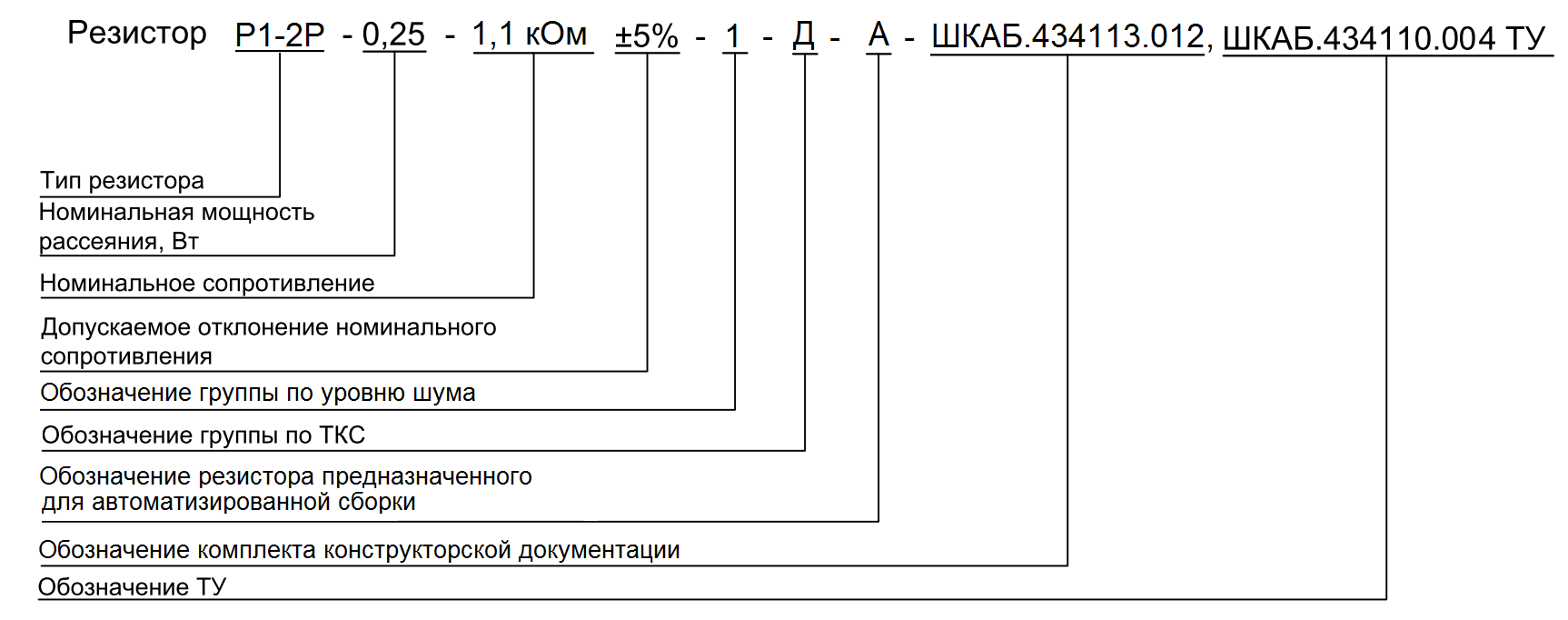 ОСНОВНЫЕ ТЕХНИЧЕСКИЕ ХАРАКТЕРИСТИКИОСНОВНЫЕ ТЕХНИЧЕСКИЕ ХАРАКТЕРИСТИКИОСНОВНЫЕ ТЕХНИЧЕСКИЕ ХАРАКТЕРИСТИКИОСНОВНЫЕ ТЕХНИЧЕСКИЕ ХАРАКТЕРИСТИКИВид резистораНоминальная мощность рассеяния, ВтДиапазон номинальных сопротивлений, ОмДопускаемое отклонение сопротивления, %Вид резистораНоминальная мощность рассеяния, ВтДиапазон номинальных сопротивлений, ОмДопускаемое отклонение сопротивления, %Р1-2Р-0,063Р1-2Р-0,1250,0630,125от 0,1 до 0,91от 1 до 9,76от 10 до 499х103от 510х103 до 5,11х106±5; ±10±1; ±2; ±5; ±10 ±0,5; ±1; ±2; ±5; ±10±1; ±2; ±5; ±10Р1-2Р -0,250,25от 10 до 97,6от 100 до 100х103от 102х103 до 499х103от 510х103 до 5,11х106±0,5; ±1; ±2; ±5; ±10±0,25; ±0,5; ±1; ±2; ±5; ±10±0,5; ±1; ±2; ±5; ±10±1; ±2; ±5; ±10Р1-2Р-0,330,33от 0,1 до 0,91от 1 до 9,76от 10 до 97,6от 100 до 332х103от 340х103 до 499х103от 510х103 до 3,01х106от 3,01х106 до 100х106±5; ±10±1; ±2; ±5; ±10 ±0,5; ±1; ±2; ±5; ±10±0,25; ±0,5; ±1; ±2; ±5; ±10±0,5; ±1; ±2; ±5; ±10±1; ±2; ±5; ±10±5; ±10Р1-2Р-0,4Р1-2Р-0,50,40,5от 0,1 до 0,91от 1 до 9,76от 10 до 97,6от 100 до 243х103от 249х103 до 499х103от 510х103 до 5,11х106от 5,6х106 до 22х106±5; ±10±1; ±2; ±5; ±10 ±0,5; ±1; ±2; ±5; ±10±0,25; ±0,5; ±1; ±2; ±5; ±10±0,5; ±1; ±2; ±5; ±10±1; ±2; ±5; ±10±5; ±10Р1-2Р-0,75Р1-2Р-1Р1-2Р-20,7512от 0,1 до 0,91от 1 до 9,76от 10 до 97,6от 100 до 243х103от 249х103 до 499х103от 510х103 до 10х106от 10х106 до 22х106±5; ±10±1; ±2; ±5; ±10 ±0,5; ±1; ±2; ±5; ±10±0,25; ±0,5; ±1; ±2; ±5; ±10±0,5; ±1; ±2; ±5; ±10±1; ±2; ±5; ±10±5; ±10Р1-2Р-33от 1 до 10х106±5; ±10ПРЕДЕЛЬНОЕ РАБОЧЕЕ НАПРЯЖЕНИЕПРЕДЕЛЬНОЕ РАБОЧЕЕ НАПРЯЖЕНИЕПРЕДЕЛЬНОЕ РАБОЧЕЕ НАПРЯЖЕНИЕПРЕДЕЛЬНОЕ РАБОЧЕЕ НАПРЯЖЕНИЕПРЕДЕЛЬНОЕ РАБОЧЕЕ НАПРЯЖЕНИЕВид резистораДиапазон номинальных сопротивлений, ОмПредельное рабочее напряжение Uпред, при атмосферном давлении, Па (мм рт. ст.)Предельное рабочее напряжение Uпред, при атмосферном давлении, Па (мм рт. ст.)Предельное рабочее напряжение Uпред, при атмосферном давлении, Па (мм рт. ст.)Вид резистораДиапазон номинальных сопротивлений, Ом4400 (33) и выше4400 (33) и вышеНиже 4400 (33)Вид резистораДиапазон номинальных сопротивлений, ОмПостоянного тока, эффективное значение переменного или амплитудное значение импульсного тока при Рср=Рномин, ВАмплитудное значение импульсного тока при Рср=0,1Рномин, ВПостоянного тока или амплитудное значение импульсного тока, ВР1-2Р-0,063Р1-2Р-0,125от 0,1 до 5,11х106200400150Р1-2Р -0,25от 10 до 5,11х106200400150Р1-2Р-0,33от 0,1 до 332х103200400150Р1-2Р-0,33от 340х103 до 100х106250400150Р1-2Р-0,4Р1-2Р-0,5от 0,1 до 243х103250450200Р1-2Р-0,4Р1-2Р-0,5от 249х103 до 22х106300450200Р1-2Р-0,75от 0,1 до 22х106350750300Р1-2Р-1от 0,1 до 22х1065001000320Р1-2Р-2от 0,1 до 22х1067501200350Р1-2Р-3от 1 до 10х1067501200350ЗНАЧЕНИЯ ТКСЗНАЧЕНИЯ ТКСЗНАЧЕНИЯ ТКСЗНАЧЕНИЯ ТКСЗНАЧЕНИЯ ТКСГруппа по ТКСДиапазон номинальных сопротивлений, ОмДопускаемое отклонение сопротивления, %ТКСх10-6 1/оС, не более, в интервале температурТКСх10-6 1/оС, не более, в интервале температурГруппа по ТКСДиапазон номинальных сопротивлений, ОмДопускаемое отклонение сопротивления, %от 20 до 155 оС(от 293 К до 428 К)от минус 60 до 20 оС(от 213 К до 293 К)Бот 5,11 до 976х103±0,25; ±0,5; ±1±50±150Вот 1 до 976х103±0,25; ±0,5; ±1; ±2; ±5; ±10±100±300Гот 1 до 10х106±0,25; ±0,5; ±1; ±2; ±5; ±10±250±500Дот 1 до 976х103±2; ±5; ±10±500±700Дот 106 до 10х106±2; ±5; ±10±500±1000Жот 0,1 до 0,91±5; ±10±1000±1000Жот 1х106 до 10х106±2; ±5; ±10±1000±1200Жот 106 до 22х106±5; ±10±1000±1500ЗНАЧЕНИЯ УРОВНЯ ШУМОВ В ЗАВИСИМОСТИ ОТ НОМИНАЛЬНОГО СОПРОТИВЛЕНИЯЗНАЧЕНИЯ УРОВНЯ ШУМОВ В ЗАВИСИМОСТИ ОТ НОМИНАЛЬНОГО СОПРОТИВЛЕНИЯЗНАЧЕНИЯ УРОВНЯ ШУМОВ В ЗАВИСИМОСТИ ОТ НОМИНАЛЬНОГО СОПРОТИВЛЕНИЯНоминальное сопротивлениеУровень шумов, мкВ/В, не болееОбозначение группы шумовДо 10 кОм включ.11От 10 кОм до 10 МОм11От 10 кОм до 10 МОм55От 10 МОм до 100 МОмНе нормируетсяНе нормируетсяГЕОМЕТРИЧЕСКИЕ РАЗМЕРЫ в миллиметрахГЕОМЕТРИЧЕСКИЕ РАЗМЕРЫ в миллиметрахГЕОМЕТРИЧЕСКИЕ РАЗМЕРЫ в миллиметрахГЕОМЕТРИЧЕСКИЕ РАЗМЕРЫ в миллиметрахГЕОМЕТРИЧЕСКИЕ РАЗМЕРЫ в миллиметрахГЕОМЕТРИЧЕСКИЕ РАЗМЕРЫ в миллиметрахГЕОМЕТРИЧЕСКИЕ РАЗМЕРЫ в миллиметрах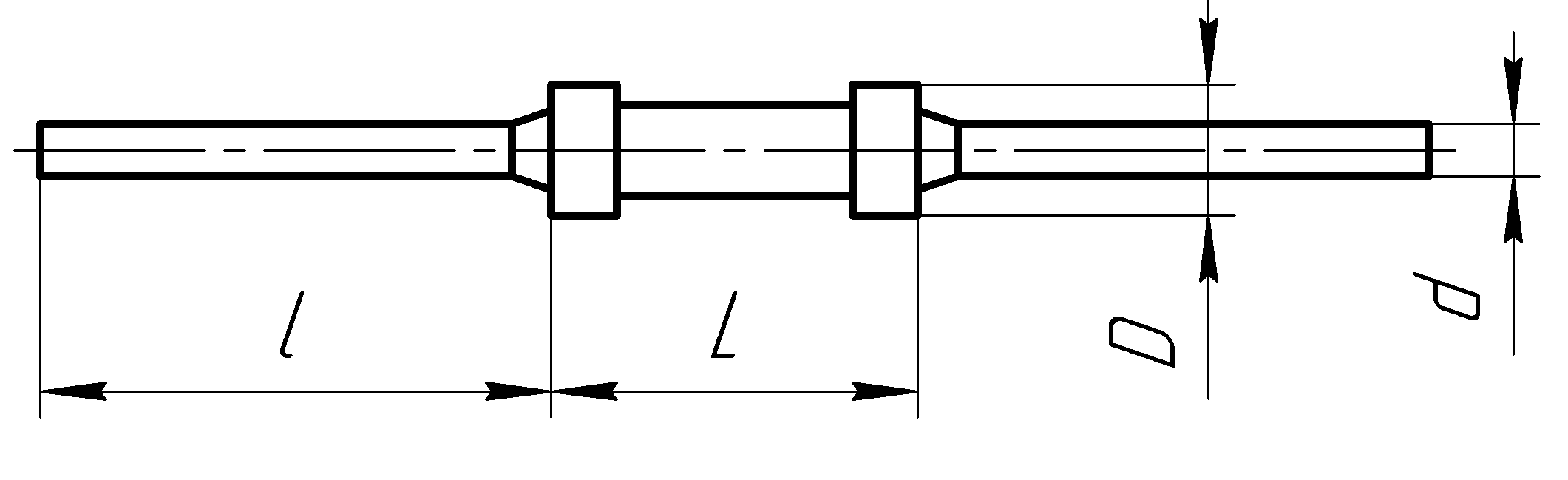 Вид резистораОбозначение комплекта КДDLdlМасса, г, не, болееР1-2Р-0,063Р1-2Р-0,125Р1-2Р-0,25ШКАБ.434113.0120,45±0,060,12Р1-2Р-0,125Р1-2Р-0,25ШКАБ.434113.0020,45±0,060,16Р1-2Р-0,33Р1-2Р-0,5ШКАБ.434113.0120,45±0,060,18Р1-2Р-0,33ШКАБ.434113.0020,45±0,060,22Р1-2Р-0,4Р1-2Р-0,5ШКАБ.434113.0020,60±0,060,24Р1-2Р-0,75ШКАБ.434113.0120,60±0,060,50Р1-2Р-0,75ШКАБ.434113.0020,60±0,060,70Р1-2Р-1ШКАБ.434113.0020,80±0,101,20Р1-2Р-1ШКАБ.434113.0120,80±0,101,00Р1-2Р-2ШКАБ.434113.0020,80±0,102,00Р1-2Р-2ШКАБ.434113.0121,00±0,101,10Р1-2Р-3ШКАБ.434113.0021,00±0,103,50СТОЙКОСТЬ К ВНЕШНИМ ВОЗДЕЙСТВУЮЩИМ ФАКТОРАМСТОЙКОСТЬ К ВНЕШНИМ ВОЗДЕЙСТВУЮЩИМ ФАКТОРАМСТОЙКОСТЬ К ВНЕШНИМ ВОЗДЕЙСТВУЮЩИМ ФАКТОРАМСТОЙКОСТЬ К ВНЕШНИМ ВОЗДЕЙСТВУЮЩИМ ФАКТОРАМВнешний воздействующий факторХарактеристика фактора, единица измеренияЗначение характеристики воздействующего фактораЗначение характеристики воздействующего фактораВнешний воздействующий факторХарактеристика фактора, единица измеренияР1-2Р-0,063; 0,125; 0,25; 0,33; 0,4; 0,5; 0,75Р1-2Р-1, 2 и 3Синусоидальная вибрацияДиапазон частот, ГцАмплитуда ускорения, м/с2(g), не болееСтепень жесткости1-3000200 (20)XII1-600100 (10)XМеханический удар одиночного действияПиковое ударное ускорение, м/с2 (g)Длительность действия ударного ускорения, мсСтепень жесткости10 000 (1 000)Не ограниченаVI5 000 (500)Не ограниченаVМеханический удар многократного действияПиковое ударное ускорение, м/с2 (g)Длительность действия ударного ускорения, мсСтепень жесткости1 500 (150)Не ограниченаIV400 (40)Не ограниченаIIПовышенная температура средыМаксимальное значение при эксплуатации,°С: - рабочая при номинальной мощности рассеяния- рабочая при снижении мощности рассеяния- предельная70155607015560Пониженная температура средыМинимальное значение при эксплуатации,°С- рабочая -60-60Изменение температуры средыДиапазон изменения температуры среды, °Сот минус 60до плюс 155от минус 60до плюс 155Повышенная влажность воздухаОтносительная влажность при температуре  35 °С, %Степень жесткости по ГОСТ 25.57.40698Х98ХАтмосферное пониженное давлениеЗначение при эксплуатации, Па (мм рт.ст.):  -рабочее  -предельное0,13×10-6 (10-6)19,4 (145)0,13×10-6 (10-6)19,4 (145)Атмосферное повышенное давлениеЗначение при эксплуатации, Па (мм рт.ст.)294 (2207)294 (2207)Соляной (морской) туман+++Атмосферные конденсированные осадки (иней и роса)+++Плесневые грибы+++